Kurzanleitung: Verkleinern von Bildern mit Adobe Photoshop Express EditorÖffne den Adobe Photoshop Express Editor! 
https://www.photoshop.com/tools?wf=editor Wähle „Foto hochladen“ und lade ein Bild aus deinem Ordner hoch!Klicke dann auf „Resize“ und „Webseite“. Das Bild wird automatisch auf eine vernünftige Größe für deine Präsentation reduziert. Geringe Anpassungen der Größe kannst du auch noch in deiner Präsentation vornehmen.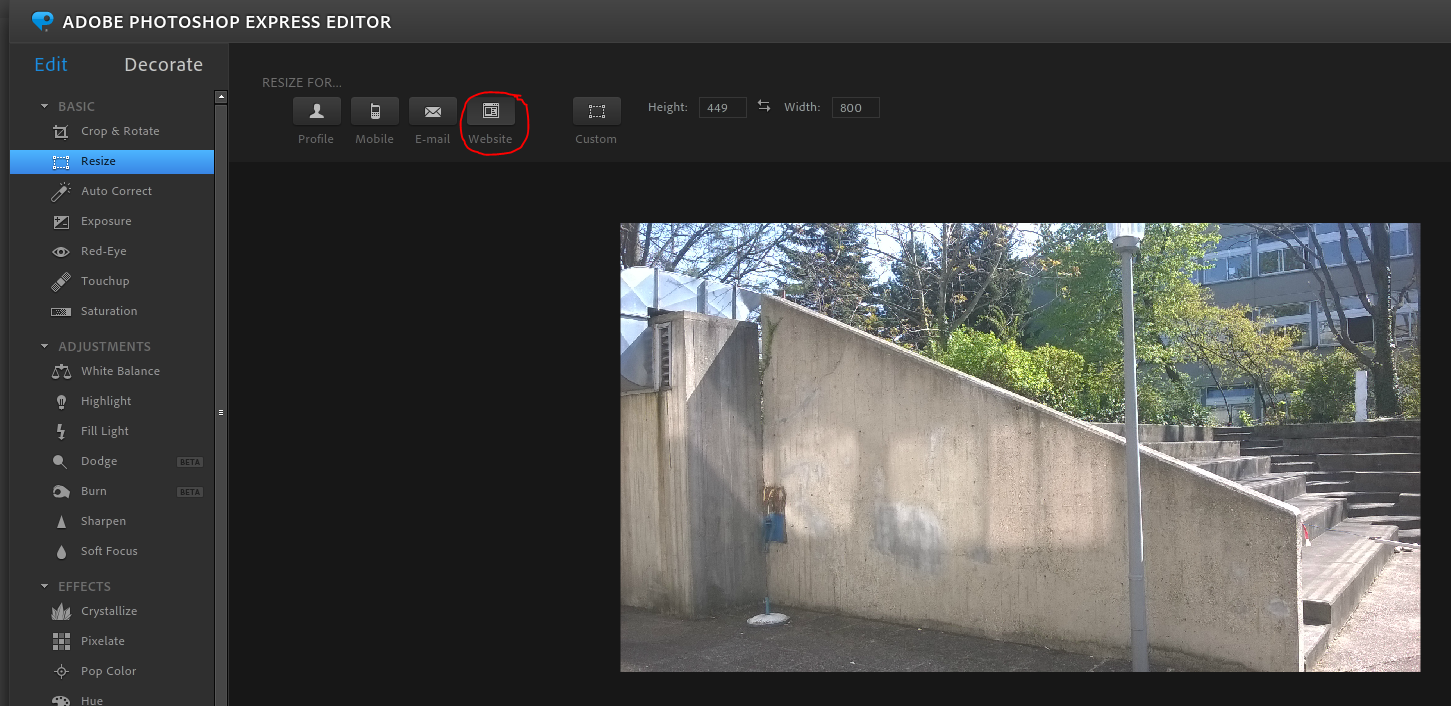 Klicke nun in der rechten unteren Bildschirmecke auf „Done“ und speichere die Datei mit dem Zusatz „_klein“ (alterDateiname_klein - z.B. Glockenblume_klein) in deinen Bilderordner.Schließe mit „Done“ das Fenster und starte das Verkleinern des nächsten Bildes.